Happy Middle of the April Month:  I have enjoyed talking/texting with all of you; especially the comments/feedback of the challenges.  This week’s teacher page:  Respond back by email mcrowell@carrollschools.com  or text.Monday:  Dipped Apple Reflection------  Think back to when we dipped our apples…..after seeing & tasting   1) would you have done anything different?  2)  We had 2 different caramel recipes….which was your favorite & why…..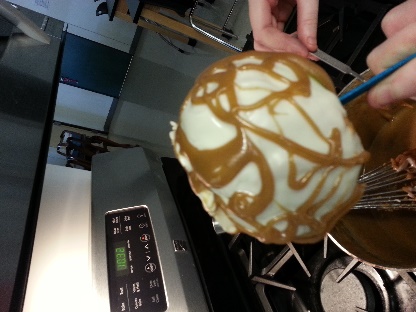 Tuesday:  https://www.nps.gov/yell/learn/photosmultimedia/virtualtours.htmUsing the above link, copy & paste in browser, virtual tour of Yellowstone National ParkGo to https://www.nps.gov/thingstodo/yell-mud-volcano-trails.htm      (Mud Volcano Trail)Best detective work please answer:  1)  Give me your back story on rotten eggs…..scientific element on the periodic table of what rotten eggs smell like----can you name any tv/movies that reference this smell?  2)  Is this where “Mud Pie” originated?Wednesday:  https://www.farmfood360.ca/#apple-orchard-tileLet me share with you what I learned from this virtual tour….the branches holding up those Honeycrisp apples must be really strong because those apples are huge!  Share something you all found interesting!Thursday:  explore hospitality & tourism:  exciting career building blockshttps://login.icevonline.com/Login?ReturnUrl=%2fmycoursesusername:  carrollreviewer1password:  1234Under my courses click on the view tab…..start exploring    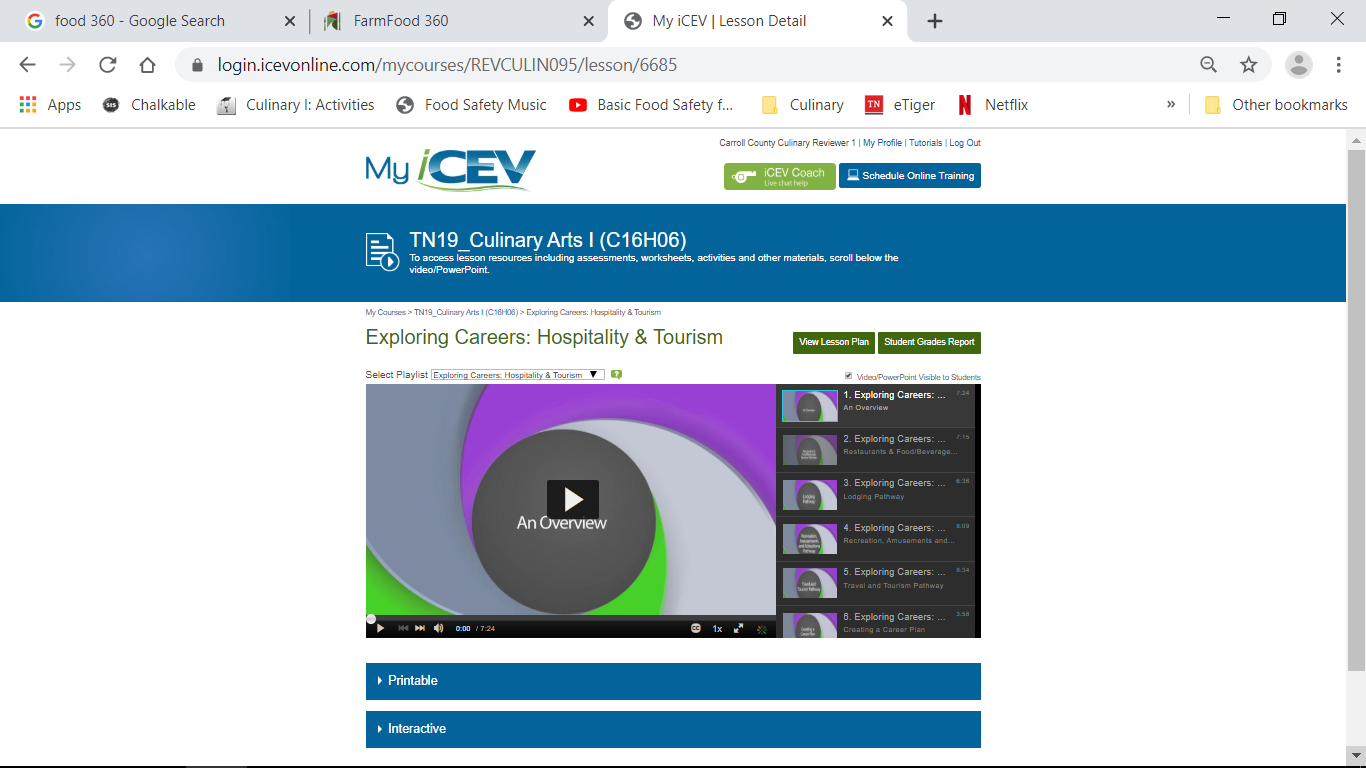 Friday:  Once you have explored the above resource, research youtube or Disney.com to uncover any Culinary Arts career information that you find noteworthy.  Below is mine->https://www.youtube.com/watch?v=DbepbIsxOAcServe Safe Certification is a plus and will get your application moved to the top!